Решение № 80 от 27 сентября 2016 г. О согласовании установки ограждающего устройства для въезда на придомовую территорию, расположенную по адресу: улица Михалковская, дома 40, 42, 44, 46 к.1, 46 к.3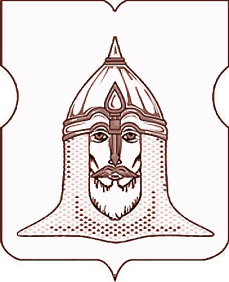 СОВЕТ ДЕПУТАТОВМУНИЦИПАЛЬНОГО ОКРУГА ГОЛОВИНСКИЙРЕШЕНИЕ       27 сентября 2016 года № 80О согласовании установки ограждающего устройства для въезда на придомовую территорию, расположенную по адресу: улица Михалковская, дома 40, 42, 44, 46 к.1, 46 к.3Согласно пункту 5 части 2 статьи 1 Закона города Москвы от 11 июля 2012 года № 39 «О наделении органов местного самоуправления муниципальных округов в городе Москве отдельными полномочиями города Москвы», постановлению Правительства Москвы от 2 июля 2013 года, № 428-ПП «О Порядке установки ограждений на придомовых территориях в городе Москве», принимая во внимание, решение общего собрания собственников помещений в многоквартирном доме, расположенном по адресу: улица Михалковская, дома 40, 42, 44, 46 к.1, 46 к.3,Советом депутатов принято решение:1.   Согласовать установку ограждающего устройства для въезда на придомовую территорию, расположенную по адресу: улица Михалковская, дома 40, 42, 44, 46 к.1, 46 к.3.
2.   Определить, что:2.1.           Собственниками помещений, указанных в пункте 1 настоящего решения должны быть обеспечены условия круглосуточного и беспрепятственного проезда на придомовые территории пожарной техники, транспортных средств правоохранительных органов, скорой медицинской помощи, служб Министерства Российской Федерации по делам гражданской обороны, чрезвычайным ситуациям и ликвидации последствий стихийных бедствий, организаций газового хозяйства, коммунальных и других оперативных служб;2.2.           Собственниками помещений, указанных в пункте 1 настоящего решения должны быть обеспечены условия беспрепятственного проезда через придомовые территории транспорта и техники организаторов и исполнителей, мероприятий проводимых на территории Парка-усадьбы «Михалково» (улица Михалковская, 36 – 38).2.3.           Содержание ограждающего устройства будет осуществляться за счет собственных средств собственников помещений в многоквартирных домах, указанных в пункте 1 настоящего решения.3.   Администрации муниципального округа Головинский:3.1.           Направить настоящее решение в течение пяти рабочих дней инициативной группе собственников помещений в многоквартирных домах расположенных по адресу: улица Михалковская, дома 40, 42, 44, 46 к.1, 46 к.3;3.2.           Опубликовать настоящее решение в бюллетене «Московский муниципальный вестник» и разместить на официальном сайте органов местного самоуправления муниципального округа Головинский www.nashe-golovino.ru.4.   Настоящее решение вступает в силу со дня его принятия.
5.   Контроль исполнения настоящего решения возложить на главу муниципального округа Головинский – Архипцову Н.В и председателя комиссии по благоустройству, реконструкции, землепользованию и охране окружающей среды – депутата           Борисову Е.Г.Главамуниципального округа Головинский                                                                  Н.В. Архипцова